Příbalová informace ProActiVet Obezita: pro redukci hmotnosti psů a kočekVeterinární přípravek	ProActiVet Obezita pro psy a kočky je schválen ÚSKVBL pod číslem: 024-14/CDržitelem rozhodnutí o schválení veterinárního přípravku ProActiVet Obezita je ProActiVet pharma, s.r.o., Záběhlická 182/91, 106 00 Praha 10, Česká republika.ProActiVet Obezita řeší problémy související s nadváhou či obezitou psů a koček. Nadváha či obezita nepříznivě působí na kvalitu života psů a koček, zatěžuje pohybový aparát, cévní systém, oslabuje činnost vnitřních orgánů a imunitní systém. ProActiVet Obezita představuje originální kombinaci látek, které velmi příznivě působí na snížení hmotnosti a napomáhá tak zlepšovat kondici a kvalitu života psů a koček.Účinné látky obsažené v přípravku ProActiVet Obezita: pyruvát vápenatý, pivovarské kvasnice, garcinie kambodžská, citrusový bioflavonoid, extrakt ze zeleného čaje, chromPyruvát vápenatý: napomáhá zrychlit metabolismus tuku a cukru. Pyruvát vápenatý dokáže urychlit metabolismus tuků (působí na odbourávání tuků) a získanou energii využít pro zvýšení sportovního výkonu. Pyruvát je iniciátorem Krebsova cyklu, který zajišťuje tvorbu ATP (energie). ATP přispívá k navýšení rychlosti spalování v mitochondriích a na základě toho,  může docházet k úbytku uloženého tělesného tuku. Pyruvát příznivě působí na zlepšení extrakce glukózy neboli schopnosti svalových buněk vytáhnout si z krve více glukózy a využít ji jako zdroj své energie. Více energie v namáhaných svalech posílí jejich odolnost, vytrvalost a zlepší jejich výkonnost. Pivovarské kvasnice: pomáhají udržovat normální hladinu cukru v krvi a jsou bohatým zdrojem vitamínu B.Garcinie kambodžská: je ovoce, které obsahuje kyselinu hydroxycitronovou, která významně přispívá k zabránění procesu tvorby tukové tkáně, tzn. lipogeneze. Snižuje ukládání tuků do tukových buněk, ukládání tuku v játrech, produkci cholesterolu a mastných kyselin, zvyšuje produkci tělesného tepla aktivací procesu termogeneze. Kyselina hydroxycitronová současně přispívá ke zvýšené syntéze  glykogenu v játrech a snižuje tak dostupnost glukózy pro její přeměnu na triacylglyceridy (tuky) v procesu tzv. glukoneogeneze.Citrusový bioflavonoid: je řazen mezi látky rostlinného původu, které najdeme prakticky ve všech rostlinných buňkách. Flavonoidy jsou sloučeniny odvozené od polyfenolů, resp. heterocyklu flavonu. K nejznámějším patří rutin, kvercetin, citrin a hesperidin, hesperin, eriodictyol, quercetin, quercertrin, synefrin a další. Tyto látky příznivě ovlivňují permeabilitu tj. propustnosti a pružnosti krevních kapilár, slouží jako antioxidanty. Synefrin příznivě ovlivňuje stimulaci lipidového metabolizmu a výrazně tak přispívá k odbourávání tuků, snížení  hmotnosti.
Extrakt ze zeleného čaje: V kombinaci s úpravou denního stravování a pravidelnou fyzickou aktivitou přispívá ke spalování tuků, pomáhá udržovat a kontrolovat tělesnou hmotnost. Zelený čaj je významným zdrojem katechinů, které příznivě působí na povzbuzení  centrální nervové soustavu, zlepšení obranyschopnosti organizmu aj.Chrom: stopový prvek, který podporuje funkci inzulínu a ovlivňuje metabolismus sacharidů a lipidů. Je vhodný při snižování hmotnosti a také pro úpravu hladiny cukru v krvi. 
Použití: ProActiVet Obezita je určen pro psy a kočky s nadváhou až těžkou obezitou, pro redukci hmotnosti a zlepšení tělesné kondice psů a koček. Způsob použití: Tablety se podávají denně, přímo do tlamy zvířete anebo s kousíčkem potravy, vždy 10 - 20 minut před jídlem, dle doporučeného dávkování. Zvířata přípravek obvykle přijímají bez problémů. Pro správnou účinnost přípravků, doporučujeme dodržovat správnou pohybovou aktivitu a krmný režim.Délka užívání: Přípravek je možné používat po celou dobu potřebnou k dosažení požadované hmotnosti zvířete. Doporučené denní dávkování: Do 10 kg – 1 tab. Od 10 – 20 kg -  2 tab.Od 20 – 30 kg – 3 tab.Od 30 – 40 kg – 4 tab.Nad 40 kg – 5 tab.Obsah účinných látek v jedné tabletě: pyruvát vápenatý 425.mg, pivovarské kvasnice 150 mg,  garcinie kambodžská 75 mg, citrusový bioflavonoid 25 mg, extrakt ze zeleného čaje 25 mg, chrom 50 mcg.Pomocné látky/příchutě: prášek s hovězí příchutí, játra sušená/odtučněná, celulóza, sorbitol, kyselina stearová, stearan hořečnatý, oxid křemičitýUpozornění: Uchovávejte mimo dosah dětí.Velikost balení: 90 tablet Doba použitelnosti: Do data uvedeného na obalu. Po otevření spotřebujte do 4 měsíců.Způsob a podmínky skladování: Skladujte v suchu a temnu při teplotě od 5 - 25°C. Chraňte před přímým slunečním zářením.Výrobce: MedPharma, spol.s r.o, Křiby 292, 664 17 Tetčice, Česká republika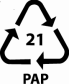 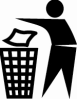 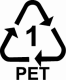 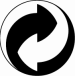 